Филиал Муниципального автономного общеобразовательного учреждения «Прииртышская средняя общеобразовательная школа» - «Полуяновская средняя общеобразовательная школа»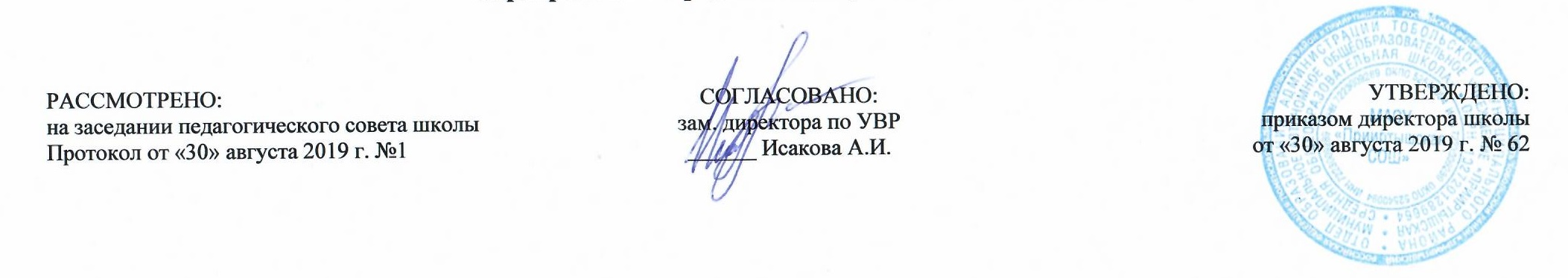 РАБОЧАЯ ПРОГРАММА по окружающему мирудля 2 классана 2019-2020 учебный годПланирование составлено в соответствииФГОС НООСоставитель программы: Мухамедулина Зульфия Миршатовна,учитель начальных классов первой квалификационной категории.                                                                                                              д. Полуянова                                                                                                                  2019 годПланируемые результаты освоения учебного предмета «Окружающий мир»1) понимание особой роли России в мировой истории, воспитание чувства гордости за национальные свершения, открытия, победы;2) сформированность уважительного отношения к России, родному краю, своей семье, истории, культуре, природе нашей страны, ее современной жизни;3) осознание целостности окружающего мира, освоение основ экологической грамотности, элементарных правил нравственного поведения в мире природы и людей, норм здоровьесберегающего поведения в природной и социальной среде;4) освоение доступных способов изучения природы и общества (наблюдение, запись, измерение, опыт, сравнение, классификация и др., с получением информации из семейных архивов, от окружающих людей, в открытом информационном пространстве);5) развитие навыков устанавливать и выявлять причинно-следственные связи в окружающем мире.Пре:дметные результаты:Содержание программыГде мы живем (4 часов)Где мы живем. Наш «адрес» в мире: планета – Земля, страна – Россия, название нашего города (села), что мы называем родным краем (район, область и т. д.). Флаг, герб, гимн России.Что нас окружает. Солнце, воздух, вода, растения, животные – все это окружающая нас природа. Разнообразные вещи, машины, дома – это то, что сделано и построено руками людей. Наше отношение к окружающему.Экскурсия. Что нас окружает?Природа (20 часов)Неживая и живая природа, связь между ними. Солнце – источник тепла и света для всего живого. Явления природы. Температура и термометр. Что такое погода.Звездное небо. Созвездия: Кассиопея, Орион, Лебедь. Представление о зодиакальных созвездиях.Горные породы и минералы. Гранит и его состав. Как люди используют богатства земных кладовых.Воздух и вода, их значение для растений, животных, человека. Загрязнение воздуха и воды. Защита воздуха и водыотзагрязнения.Какие бывают растения: деревья, кустарники, травы; их существенные признаки. Дикорастущие и культурные растения. Комнатные растения и уход за ними.Какие бывают животные: насекомые, рыбы, птицы, звери; их существенные признаки. Дикие и домашние животные. Животные живого уголка. Кошки и собаки различных пород. Уход за домашними питомцами.Сезонные изменения в природе: осенние явления. Экологические  связи  между растениями и животными: растения – пища и укрытие для животных; животные – распространители плодов и семян растений (изучается по усмотрению учителя).Отрицательное влияние людей на растения и животных (сбор букетов, обламывание ветвей, вырубка лесов, вылов красивых насекомых, неумеренная охота и рыбная ловля, разорение птичьих гнезд и муравейников и т. д.). Охрана растений и животных своего края. Правила поведения в природе.Красная книга России: знакомство с отдельными растениями и животными и мерами их охраны.Экскурсии. Живая и неживая природа. Осенние изменения в природе.Практические работы. Знакомство с устройством термометра, измерение температуры воздуха, воды, тела человека. Знакомство с горными породами и минералами. Свойства воды. Распознавание деревьев, кустарников и трав. Знакомство с представителями дикорастущих и культурных растений. Приемы ухода за комнатными растениями.Жизнь города и села (10 часов)Город (село), где мы живем: основные особенности, доступные сведения из  истории.Наш дом (городской, сельский). Соблюдение чистоты и порядка на лестничной площадке, в подъезде, во дворе. Домашний адрес.Что такое экономика. Промышленность, сельское хозяйство, строительство, транспорт, торговля – составные части экономики, их взаимосвязь. Деньги. Первоначальные представления об отдельных производственных процессах, например от глиняного карьера до керамических изделий, от стрижки овец до шерстяного трикотажа и т. д. (по усмотрению учителя).Промышленные предприятия своего города (изучается по усмотрению учителя). Строительство в городе (селе).Какой бывает транспорт: наземный, водный, воздушный, подземный; пассажирский, грузовой, специальный. Пассажирский транспорт города.Магазины города, села (изучается по усмотрению учителя).Культура и образование в нашем крае: музеи, театры, школы, вузы и   т. д. (по выбору учителя).Профессии людей, занятых на производстве. Труд писателя, ученого, артиста, учителя, других деятелей культуры и образования (по усмотрению учителя).Сезонные изменения в природе: зимние явления. Экологические связи в зимнем лесу.Экскурсии. Зимние изменения в природе. Знакомство с достопримечательностями родного города.Здоровье и безопасность (9 часов)Строение тела человека. Здоровье человека – его важнейшее богатство. Режим дня. Правила личной гигиены. Наиболее распространенные заболевания, их предупреждение и лечение; поликлиника, больница и другие учреждения здравоохранения; специальности врачей: терапевт, стоматолог, отоларинголог и др. (изучается по усмотрению учителя).Правила безопасного поведения на улицах и дорогах. Правила и безопасность дорожного движения (в частности, касающейся пешеходов и пассажиров транспортных средств).Меры безопасности в домашних условиях (при обращении с бытовой техникой, острыми предметами и т. д.). Противопожарная безопасность.Правила безопасного поведения на воде. Правило экологической безопасности. не купаться в загрязненных водоемах.Съедобные и несъедобные ягоды и грибы. Жалящие насекомые. Ориентация в опасных ситуациях при контактах с людьми: незнакомый человек предлагает пойти с ним покататься на машине, открыть дверь в квартиру в отсутствие взрослых и т. д.Практическая работа. Отработка правил перехода улицы.Общение (7 часов)Труд и отдых в семье. Внимательные и заботливые отношения между членами семьи. Имена и отчества родителей.Школьные товарищи, друзья, совместные учеба, игры, отдых. Взаимоотношения мальчиков и девочек.Правила вежливости (дома, в школе, на улице). Этикет телефонного разговора. Прием гостей и поведение в гостях. Как вести себя за столом. Культура поведения в общественных местах (кинотеатре, транспорте и т. д.).Практическая работа. Отработка основных правил этикета.Путешествия (18 часов)Горизонт. Линия горизонта. Основные стороны горизонта, их определение по компасу.Формы земной поверхности. равнины и горы, холмы, овраги. Разнообразие водоемов: река, озеро, море и др. Части реки (исток, устье, русло); притоки.Сезонные изменения в природе: весенние и летние явления. Бережное отношение к природе весной и летом.Изображение нашей страны на карте. Как читать карту. Москва – столица России. Московский Кремль и другие достопримечательности столицы.Знакомство с другими городами нашей страны (изучается по усмотрению учителя).Карта мира. Материки и океаны. Страны мира.Экскурсии. Весенние изменения в природе. Формы земной поверхности родного края. Водоемы родного края.Практические работы. Определение сторон горизонта по компасу. Основные приемы чтения карты.Тематическое планированиеОбучающийся  научится:	Обучающийся  получит возможность научиться:различать (узнавать) изученные объекты и явления живой и неживой природы; дикорастущие и культурные растения; деревья, кустарники, травы; диких и домашних животных; насекомых, рыб, птиц, зверей; основные признаки времен года; некоторые охраняемые растения и животных своей местности;описывать на основе предложенного плана изученные объекты и явления живой и неживой природы, выделять их основные существенные признаки;сравнивать объекты живой и неживой природы, объекты природы и предметы, созданные человеком, на основе внешних признаков или известных характерных свойств и проводить простейшую классификацию изученных объектов природы;проводить несложные наблюдения и ставить опыты, используя простейшее лабораторное оборудование и измерительные приборы; следовать инструкциям и правилам техники безопасности при проведении наблюдений и опытов;использовать естественнонаучные тексты с целью поиска и извлечения познавательной информации, ответов на вопросы, объяснений, создания собственных устных или письменных высказываний;использовать различные справочные издания (атлас-определитель «От земли до неба», «Зеленые страницы», «Великан на поляне, или Первые уроки экологической этики», атлас карт) для поиска необходимой информации;использовать готовые модели (глобус, карта, план, муляжи) для объяснения явлений или выявления свойств объектов, изучения основных форм земной поверхности: равнины и горы; основные виды естественных водоёмов; части реки;использовать приборы (компас) для определения основных сторон горизонта;обнаруживать простейшие взаимосвязи между живой и неживой природой, взаимосвязи в живой природе; использовать их для объяснения необходимости бережного отношения к природе;определять характер взаимоотношений человека с природой, находить примеры влияния этих отношений на природные объекты, на здоровье и безопасность человека;понимать необходимость здорового образа жизни, соблюдения правил безопасного поведения; использовать знания о строении и функционировании организма человека для сохранения и укрепления своего здоровья.различать государственную символику Российской Федерации; описывать достопримечательности столицы, Санкт-Петербурга, родного края и некоторых других городов России; находить на карте Российскую Федерацию, Москву – столицу России, Санкт-Петербург, свой регион и его главный город, некоторые другие города России, страны мира;используя дополнительные источники информации, находить факты, относящиеся к образу жизни, обычаям и верованиям наших предков;оценивать характер взаимоотношений людей в различных социальных группах (семья, общество сверстников и т. д.);использовать различные справочные издания (словари, энциклопедии) и детскую литературу о человеке и обществе с целью поиска и извлечения познавательной информации, ответов на вопросы, объяснений, для создания собственных устных или письменных высказываний;соблюдать правила личной безопасности и безопасности окружающих, понимать необходимость здорового образа жизни.осознавать ценность природы и необходимость нести ответственность за ее сохранение, соблюдать правила экологического поведения в быту (раздельный сбор мусора, экономия воды и электроэнергии) и в природе;пользоваться простыми навыками самоконтроля и саморегуляции своего самочувствия для сохранения здоровья, осознанно выполнять режим дня, правила рационального питания и личной гигиены;выполнять правила безопасного поведения в природе, оказывать первую помощь при несложных несчастных случаях.проявлять уважение и готовность выполнять совместно установленные договоренности и правила, в том числе правила общения со взрослыми и сверстниками в официальной обстановке школы.Тематическое планирование составлено в соответствии с первым (исходным) вариантом Примерной программы начального общего образования, разработанной на основе Концепции стандарта второго поколения.Базовый вариант тематического планирования не только обеспечивает достаточную для продолжения образования предметную подготовку, но и расширяет представления обучающихся об отношениях и закономерностях окружающего мира.№п/пРазделы, темыКоличество часов в программе1.Где мы живём?1.Родная страна.2.Город и село. Проект «Родное село».3.Природа и рукотворный мир.4.Проверим себя и оценим свои достижения по разделу «Где мы живём».42.Природа.1.Неживая и живая природа.2.Явления природы. Как измеряют температуру? Практическая работа № 1 «Измерение температуры».3.Что такое погода?4.В гости к осени.Экскурсия № 15.Неживая природа осенью. Живая природа осенью. Перелётные птицы.6.Звёздное небо.7.Заглянем в кладовые Земли. Практическая работа № 2 «Знакомство с горными породами и минералами».8.Про воздух и про воду.9.Про воздух и про воду. Вода в жизни человека.10.Какие бывают растения. .Практическая работа № 3 «Распознавание деревьев, кустарников и трав»11.Какие бывают животные?12.Невидимые нити в природе: взаимосвязь растительного и животного мира.13.Дикорастущие и культурные растения. Практическая работа № 4  «Знакомство с представителями дикорастущих и культурных растений»14.Дикие и домашние животные.15.Комнатные растения. Практическая работа № 5 «Отработка приёмов ухода за комнатными растениями».16.Животные живого уголка. Практическая  работа № 6 «Отработка приёмов ухода за животными живого уголка».17.Про кошек и собак.18.Красная книга.19.Будь природе другом! Проект «Красная книга или возьмём под защиту».20Проверим себя и оценим свои достижения по разделу «Природа».Тест №2203.Жизнь города и села.1.Что такое экономика?2.Из чего что сделано?3.Как построить дом.4.Какой бывает транспорт. 5.Культура и образование.6.Все профессии важны. Проект «Профессии».7.Проверим себя и свои достижения по разделу «Жизнь города и села».8.В гости к зиме. Экскурсия № 2 9.В гости к зиме.10.Презентации проектов: «Родное село», «Красная книга, или возьмём под защиту», «Профессии».104.Здоровье и безопасность.1.Строение тела человека. 2.Если хочешь быть здоров.3.Берегись автомобиля! Практическая работа №7.4.Школа пешехода.5.Домашние опасности.6.Пожар!7.На воде и в лесу.8.Опасные незнакомцы.9.Проверим себя и оценим свои достижения по разделу «Здоровье и безопасность».95.Общение.1.Наша дружная семья.2.Проект «Родословная».3.В школе.4.Правила вежливости.5.Ты и твои друзья..6.Мы – зрители и пассажиры.7.Проверим себя и оценим свои достижения.76.Путешествия.1.Посмотрите вокруг.2.Ориентирование на местности. Практическая работа № 8.3.Ориентирование на местности. Экскурсия №3.4.Формы земной поверхности.5.Водные богатства.6.В гости к весне. Экскурсия №4.7.В гости к весне.8.Россия на карте.9.Проект «Города России».10.Путешествие по Москве.11.Московский Кремль..12.Город на Неве.13.Путешествие по планете.14.Путешествие по материкам.15.Страны мира. Проект «Страны мира».16.Впереди лето. Тест № 6.17.Презентации проектов «Родословная», «Города России», «Страны мира».18.Презентации проектов «Родословная, «Города России», «Страны мира».18Итого 681 четверть162 четверть163 четверть204 четверть16Итого68